Planning my Funeral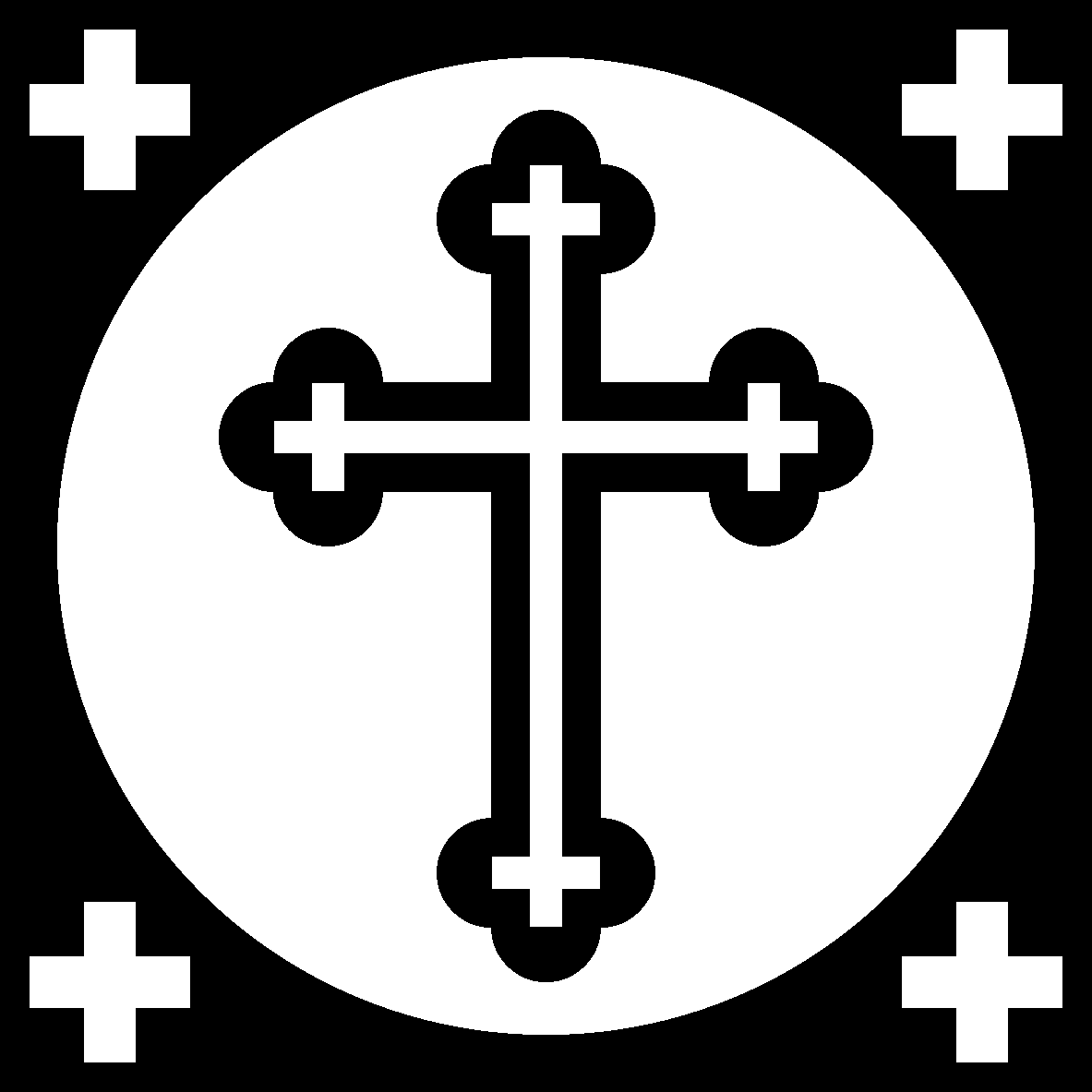 ***St. Ann Parish***Please fill in the information at the beginning and end of this booklet for your family and return the insert to the Parish for our records.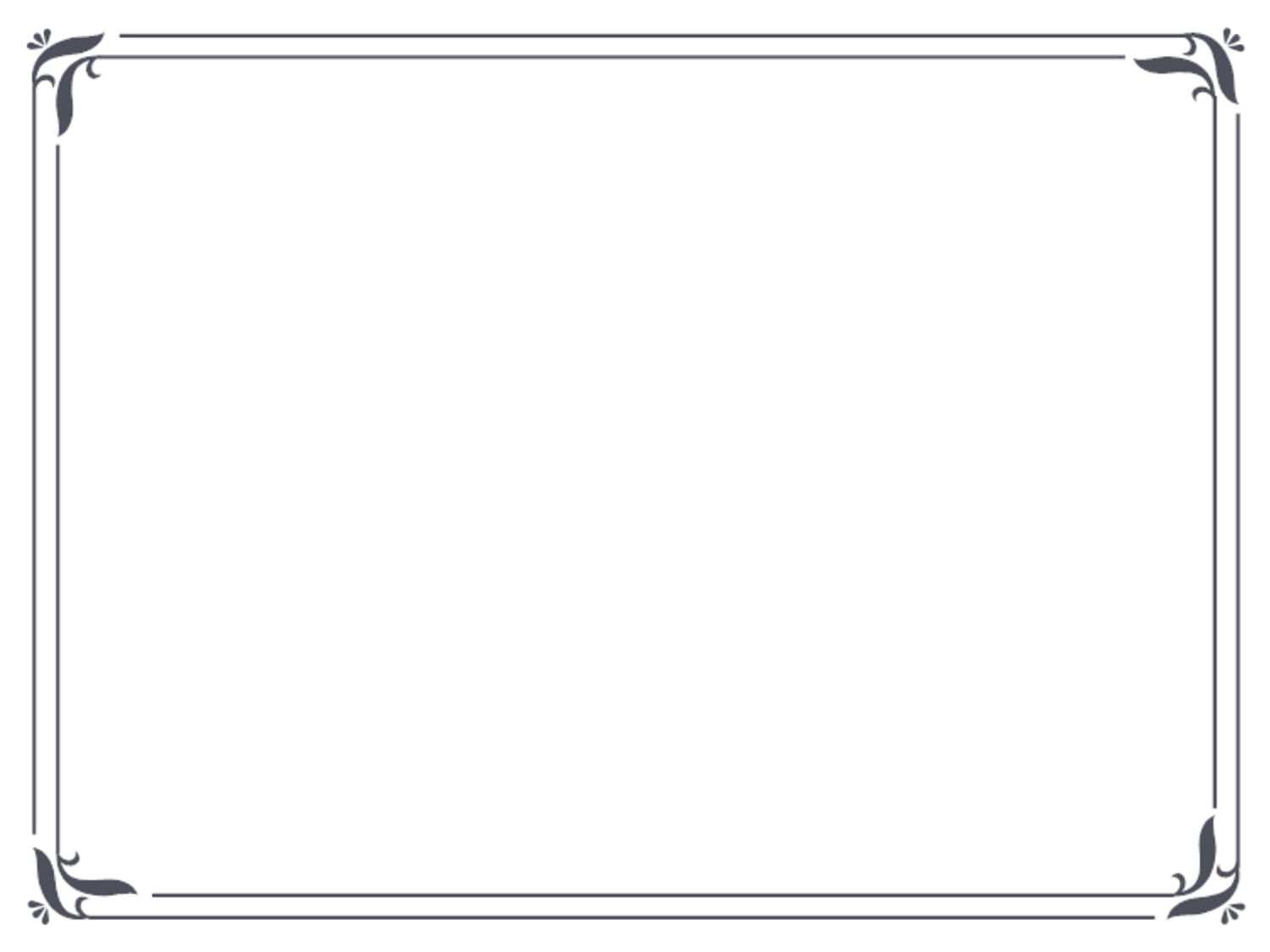 GENERAL INFORMATIONName:  _____________________________________ Date:__________Contact PeopleName:  ________________________________________Relationship:_________________Phone:  __________________  Email:____________________________________________Name:  ________________________________________Relationship:_________________Phone:  __________________  Email:____________________________________________Preferred Funeral Home: ___________________________________________________Have you made advanced arrangements with this Funeral Home? (circle one) Yes/No  Do you plan to be cremated? (circle one) Yes/No/undecidedDo you want visitation (check one) __At the church before the funeral. __At the funeral home the evening before the funeral. __At the funeral home the evening before AND at the church before the funeral. __Evening visitation that includes: (circle one) Scripture Service or RosaryDo you want a (check one) __Funeral Mass at St. Ann (body or cremains present)__Funeral Service at the Funeral home (body or cremains present)__Memorial Mass at St. Ann (no remains present)__Memorial Service at St. Ann (no Mass and no remains present)__Memorial Service at the Funeral Home (no Mass and no remains present)Would you like any memorials to be directed to St. Ann?   (circle one) Yes/NoIf yes, would you like memorials directed to a certain ministry? (circle one) Yes/No,If yes, which one? _____________________________________________________INTRODUCTIONSomeday I will die. I hope and pray that it is not in the near future, but I know it is going to happen.  When someone I love dies I feel sad, I feel a loss.  I can make my death easier on my family by letting them know my intentions. That is what this booklet is for, letting the people we love, know what we would like for our funeral. This is not a legally binding book, just a book to let our loved ones know our wishes.Every funeral is about the eternal life that God the Father has given us through the death and resurrection of his Son, Jesus. We remember the person who died and we remember God's loving mercy. God's desire is for us to be in heaven forever.  Included is a planning sheet for you to fill out.  There is a copy for you and a copy for the parish. You do not have to fill out everything on it, just what you would like us to know when you are not here to tell us.  You can choose scripture readings, hymns, memorials and more.  You can change them at any time, just let the parish know.St. Ann will keep your planning sheet on file.  When the time comes we will share it with your family, or those who are planning your service.  You might want to keep your copy in a place where your family can readily find it.  A safe deposit box is not a good place for it, as it may not be opened until after the funeral.  May God bless you in this life, and in the life to come. Father Randy BudnarPastorVIGIL SERVICE/VISITATIONAt the vigil, the Christian community keeps watch with the family in prayer to the God of mercy, and finds strength in Christ’s presence.  You may wish to have a visitation at the funeral home the evening before the funeral, and/or a visitation at the church prior to the funeral. In addition, you may choose to have a Scripture Service or the Rosary with the visitation.Visitation at the Church.Visitation at the Funeral HomeVisitation with Scripture ServiceVisitation with the Rosary.FUNERAL MASS/ SERVICE/MEMORIAL MASSThe rituals and prayer surrounding death are a witness to the faith of the one who has died.  They give comfort to the community of family, friends, and associates who have surrounded the deceased during life.  These rituals affirm and express solidarity between the living and the dead in the communion of saints. The focus shifts from the ending of a life to its new beginning in eternity.  If a funeral liturgy takes place outside of a Mass, it may be conducted either at the funeral home or at the church. There are many decisions involved in how your loved ones will remember you and celebrate your life. You have the opportunity to express your wishes about your preferences, by planning early and discussing it with them. However, this can be an uncomfortable topic for our loved ones, and because of that, this all important conversation may rarely occur. First, you can decide if you want your body to be present for the celebration, or if you prefer to be cremated and have the cremains present. There are some ritual differences within the Mass, depending on which choice you make. If no remains will be present—no body or cremains-- it would then be a Memorial Mass or Memorial Service.I want a Funeral Mass at St. Ann Church. (Body or cremains present)I want a Funeral Service at the Funeral Home. (Body or cremains present)I want a Memorial Mass at St. Ann Church. (no remains present)I want a Memorial Service at St. Ann Church (no Mass & no remains present)I want a Memorial Service at the Funeral Home. (no Mass & no remains)THE FUNERAL MASSRite of ReceptionGreetingSprinkling with Holy Water Placing of the Pall (The pall is a white cloth that is a reminder of the white garment we receive at Baptism symbolizing that we are clothed with Christ.)Gathering SongOpening PrayerLiturgy of the WordFirst Reading (from the Old Testament or Acts of the Apostles)Responsorial PsalmSecond Reading (from the New Testament)Gospel Acclamation (“Alleluia” except during the season of Lent)Gospel (read by the priest)HomilyPrayer of the FaithfulLiturgy of the EucharistPresentation & Preparation of Gifts (a song is sung during this time)Eucharistic Prayer and Acclamations (always sung)The Lord’s Prayer (Most always spoken)Sign of PeaceLamb of GodCommunion (a song is sung during this time)Rite of Final Commendation & FarewellInvitation to PrayerSong of FarewellPrayer of CommendationClosing Song/Procession to the place of Committal********When the cremains rather than the body are present for the Funeral Mass, the ritual differences are that there would not be a pall or white cloth placed on the urn at the beginning of the Mass, and incense would not be used in the Rite of Commendation and Farewell. CHOOSING SCRIPTURE READINGSEvery time we gather to celebrate, we look to God’s Word to inspire, console, teach, and challenge us. In the Funeral Liturgy, God’s Word can be a balm of healing for those we leave behind, as well as expressing our own faith and trust in God. By choosing scripture readings for your celebration, you have a unique opportunity to communicate the power and presence of God as you have experienced it. However, you might also keep in mind that your loved ones may want to choose readings that express how they have seen God’s presence through you, or readings that they feel will help them in their healing. The Funeral Mass or Service typically has a reading from the Old Testament, a sung Psalm Response, a reading from the New Testament, and a Gospel. However, you may choose to have a reading from the Old or New Testament, a Psalm, and a Gospel. Friends or relatives are often asked to proclaim the readings. FIRST READING (Old Testament)Job 19: 1, 23-27 (as for me, I know that my Vindicator lives…)Wisdom 3: 1-9 (The souls of the just are in the hand of God.)Wisdom 4: 7-15 (The just man, though he die early, shall be at rest.)Isaiah 25: 6a, 7-9 (The Lord God will wipe away the tears from all faces…)Isaiah 49: 13-16 (Can a mother forget her child? Even should she forget, I will not forget you.)Isaiah 55: 8-11 (For my thoughts are not your thoughts…)Lamentations 3: 17-26 (My soul is deprived of peace..Good is the Lord to one who waits...)Daniel 12: 1-3 (Many of those who sleep in the dust of the earth shall awake…)2 Maccabees 12: 43-46Proverbs 31: 10-31 (When one finds a worthy wife…)Ecclesiastes 3: 1-11 (There is an appointed time for everything and a time for every purpose…..)Sirach 3: 2-6, 12-14 (God sets a father in honor over his children….)*SEE MUSIC SECTION TO SELECT THE RESPONSORIAL PSALM.*SECOND READING (New Testament)Acts 10: 34-43 (God has appointed Jesus to judge everyone, alive and dead.)Romans 5: 5-11 (Hope does not disappoint, because the love of God has been poured out into our hearts.)Romans 5: 17-21 (Where sin increased, there grace abounded all the more.)Romans 6: 3-9 (Let us walk in newness of life.)Romans 8: 14-23 (I consider that the sufferings of this present time are as nothing compared with the glory to be revealed for us.)Romans 8: 31b-35, 37-39 (If God is for us, who can be against?)Romans 14: 7-9, 10b-12 (Whether alive or dead, we belong to the Lord.)1 Corinthians 12: 31-13:8 (Love is patient, love is kind…Love never fails.)1 Corinthians 15: 20-23, 24b-28 (All people will be brought to life in Christ.)1 Corinthians 15: 51-57 (Death is swallowed up in victory.)2 Corinthians 4: 14-5:1 (What is seen is transitory; what is unseen is eternal.)2 Corinthians 5: 1, 6-10 (We have an everlasting home in heaven)Philippians 3: 20-21 (Our citizenship is in heaven.)1 Thessalonians 4: 13-18 (We shall stay with the Lord forever.)2 Timothy 2: 8-13 (If we have died with him, we shall live with him.)2 Timothy 4: 6-8 (I have run the race, and I have kept the faith.)1 John 3: 1-2 (We shall see God as he really is.)1 John 3: 14-16 (We know that we have passed from death to life.)Revelation 14: 13 (Happy are those who die in the Lord.)Revelation 21: 1-5a, 6b-7 (I saw a new heaven and a new earth.)*Having a 2nd reading is not required. If you choose to have only one reading and a Gospel, you may choose from either the Old or New Testament readings.GOSPELMatthew 5: 1-12a (the Beatitudes)Matthew 11: 25-30 (Come to me, all who are weary…)Matthew 25: 1-13 (the kingdom of heaven is like…)Matthew 25: 31-46 (When the Son of Man comes in glory…)Mark 15: 33-39; 16: 1-6 (You seek Jesus of Nazareth, the crucified, He has been raised.)Luke 7: 11-17 (Young man, I say to you, arise!)Luke 12: 35-40 (…be like servants who await their master’s return….)Luke 23: 33, 39-43 (Today you will be with me in paradise.)Luke 23: 44-46, 50, 52-53; 24: 1-6a (Father, I put my life in your hands.)Luke 24: 13-35 (Was it not necessary that the Christ should suffer….?)John 5: 24-29 (Whoever hears my word and belie s has passed from death to life.)John 6: 37-40 (It is the will of the One who sent me that I should lose nothing of what he has given me…)John 6: 51-58 (I am the living bread come down from heaven…)John 11: 17-27 (Lazarus had already been in the tomb…)John 11: 32-45 (and Jesus wept…)John 12: 23-28 (If a grain of wheat falls on the ground and dies, it yields a rich harvest.)John 14: 1-6 (Do not let your hearts be troubled, I am going to prepare a place for you.)John 17: 24-26 (Father, I want those you have given me to be with me where I am.)John 19: 17-18, 25-30 (standing by the cross was his mother…)FUNERAL SONGSKey:	 Song numbers refer to the Gather Hymnal, Third Addition (G3) The column to the right of each song indicates where they can be placed in the Mass. When there is no number for the song, that song is not in the G3 hymnal with words and/or music is put in the program or the choir sings it alone.)		PRE=		Any song that can be sung/played before the Mass or service begins.		GATH= 	Gathering, or opening song PSALM= 	Responsorial PsalmPOG=		During the Presentation & Preparation of the Gifts—or Offertory.COMM=	During the reception of Communion.FINAL=	Song of Farewell in the Rite of Commendation & Farewell CLOSE=	Closing, or Recessional song.#          Song Name                                              UseThis is not an exhaustive list in any way! You may have other sacred songs that would be fitting for a funeral. MEMORIALSAfter we die, people may want to give money to things that were important to us.  We call that a memorial.  Consider leaving a memorial for St. Ann parish. A gift to our endowment fund is a gift you give that keeps on giving forever. I would like to have a memorial for St. Ann's endowment fund.I would like to use some of the memorial money for Masses.How many masses? ______I would like to use the memorial money to go to another 	ministry of St, Ann's.  What ministry? ______________________ *Thank you for considering St. Ann's for your memorial gift, and please remember St. Ann Parish when you are planning your estate.*Thank you for entrusting us with your wishes and the spiritual care of your loved ones upon your passing into eternal life.*Funeral Mass/Memorial Mass Pre-PlanningFor:______________________________*If you wish, you may contact the Director of Liturgy & Music to set up a planning session to help with the selection of readings and music.                                             LIST SONGS YOU MAY WANT TO HAVE FOR YOUR FUNERAL :See the list of music on pages 9 & 10 of this booklet. Song				                          #          Song                                                        #       LIST SCRIPTURE READINGS YOU MAY WANT TO HAVE FOR YOUR FUNERAL.See the list of scripture readings on pages 7 & 8 of this booklet.FIRST READING OPTIONS/ CHOICES: (from the OLD Testament or Acts of the Apostles)	__________________________________________________________________________________________________________________________________________________________________________________PSALM RESPONSE:		Shepherd Me, O God, #35				OR:	___________________________________________________________SECOND READING OPTIONS/ CHOICES: (from the NEW Testament)	__________________________________________________________________________________________________________________________________________________________________________________GOSPEL OPTIONS/ CHOICES:	______________________________________________________________________________________________________________________________________________________OPTIONALYou may wish to share information regarding your life, work, hobbies, church involvement, or any other information that might be helpful to the priest giving the homily. 611All Creatures of Our God & KingGATH, CLOSE645Amazing GraceGATH, POG, COMM, PRE---Ave MariaPOG, PRE683Be Not AfraidGATH, POG, COMM, PRE735Blest Are TheyCOMM, CLOSE, PRE---Borning CryPOG, REFLEC, PRE590Christ, Be Our LightGATH, CLOSE, PRE766City of GodCLOSE869Do Not Let Your Hearts Be TroubledPOG, REFLEC, PRE728Eye Has Not SeenPOG, COMM, PRE---Give Me JesusGATH, POG, COMM, CLOSEGo in PeaceCLOSE,  COMM (Reflection after COMM)777Here I Am, LordCOMM, CLOSE685How Can I Keep From Singing?GATH, POG, COMM, CLOSE578How Great thou ArtCLOSE945I Am the Bread of LifeCOMM, CLOSE588I Have Loved YouGATH, POG, COMM724I Heard the Voice of Jesus SayGATH, POG, COMM972I Know That My Redeemer LivesCLOSE714In the Arms of GodPOG, COMM510Jesus, Remember MePOG, CLOSE781Lord, When You CamePOG, COMM828Make Me a Channel of Your PeacePOG, COMM978May Holy Angels Lead YouFINAL785Now We RemainPOG, COMM598O God Beyond All PraisingGATH, CLOSE688O God, Our Help, In Ages PastGATH, CLOSE691On Eagle’s WingsPOG, COMM, CLOSE535Resucito’CLOSE-Saints of GodFINAL35Shepherd Me, O GodPSALM, POG, COMM868Steal AwayPOG, PRE790The SummonsCOMM, CLOSE866Take Me HomePOG, REFLEC, PRE981The Hand of God Shall Hold YouPOG, REFLEC, PRE41The Lord is My LightPSALM, POG730The Lord Will Heal the Broken HeartPSALM, POG, COMM681We RememberCOMM680We Walk By FaithGATH, POG, CLOSE642What Wondrous Love is ThisGATH, POG, CLOSE721You are MinePOG, COMM695You Are NearPOG, COMM